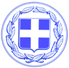                       Κως, 06 Οκτωβρίου 2016ΔΕΛΤΙΟ ΤΥΠΟΥΘΕΜΑ : ‘’ Παρέμβαση του Γιώργου Κυρίτση για το θέμα της απαξίωσης και της συρρίκνωσης του ΕΠΑΛ Κω.’’Ο Δήμαρχος Κω κ. Γιώργος Κυρίτσης, με επιστολή του προς τον Υπουργό Παιδείας, εκφράζει την αντίθεσή του στην υποβάθμιση του Επαγγελματικού Λυκείου Κω, μετά και την κατάργηση 4 τομέων και ειδικοτήτων.Όπως επισημαίνει ο Δήμαρχος, το ΕΠΑΛ Κω ουσιαστικά συρρικνώνεται αφού πλέον θα λειτουργούν μόνο δύο τομείς.Ο κ.Κυρίτσης, που ζητά την προσωπική παρέμβαση του Υπουργού Παιδείας, σε δήλωσή του τονίζει:‘’ Μερικοί δεν μπορούν να καταλάβουν ακόμα ότι οι νησιωτικές περιοχές δεν μπορούν να μπαίνουν στο ‘’κρεβάτι του Προκρούστη’’, να τις αντιμετωπίζουν όπως την Αττική ή περιοχές της ηπειρωτικής χώρας.Και αυτό αφορά όλες τις κυβερνήσεις.Προκαλεί ερωτηματικά το γεγονός ότι η Πολιτεία, για να δικαιολογήσει την κατάργηση των συγκεκριμένων τομέων στο ΕΠΑΛ Κω, επικαλείται τον αριθμό των μαθητών. Όταν σε άλλα νησιά εγκρίθηκε η λειτουργία αντίστοιχων τομέων με λιγότερα άτομα.Εμείς ζητάμε ισονομία και δικαιοσύνη. Η συρρίκνωση και η υποβάθμιση του ΕΠΑΛ Κω δεν πρόκειται να γίνει αποδεκτή από κανέναν.’’Ακολουθεί η επιστολή του Δημάρχου προς τον Υπουργό Υγείας:Αξιότιμο ΚύριοΝικόλαο ΦίληΥπουργό Παιδείας, Έρευνας και ΘρησκευμάτωνΚύριε Υπουργέ,Το Επαγγελματικό Λύκειο της Κω είναι το μοναδικό λύκειο επαγγελματικής εκπαίδευσης που λειτουργεί στην Κω.Η τοπική κοινωνία, η εκπαιδευτική κοινότητα αλλά και οι μαθητές δεν μπορούν να κάνουν αποδεκτή την υποβάθμισή του.Στη Β’ Τάξη του Λυκείου, χωρίς καμία λογική και στόχευση, καταργήθηκαν οι εξής τομείς:-Δομικών Έργων-Ηλεκτρολογίας και Ηλεκτρονικής-Πληροφορικής-Υγείας, Πρόνοιας και ΕυεξίαςΟυσιαστικά με την κατάργηση των συγκεκριμένων τομέων, στο ΕΠΑΛ Κω λειτουργούν πλέον δύο μόνο τομείς, ο τομέας Οικονομίας και ο τομέας Μηχανολογίας.Στην πραγματικότητα επιχειρείται η συρρίκνωση του ΕΠΑΛ Κω, η οποία σταδιακά οδηγεί και στην αναστολή λειτουργίας του.Η Πολιτεία οφείλει να αντιληφθεί ότι δεν μπορεί να θέτει όρια στον αριθμό μαθητών για τη λειτουργία των τομέων στα ΕΠΑΛ, στις νησιωτικές περιοχές.Γιατί πολύ απλά, αυτά τα παιδιά δεν έχουν τη δυνατότητα να πάνε σε άλλο ΕΠΑΛ, δεν είμαστε Αττική ούτε ηπειρωτική χώρα.Οφείλω όμως να σας επισημάνω την άνιση αντιμετώπιση του ΕΠΑΛ Κω, από τη στιγμή που σε άλλα νησιά εγκρίθηκε η λειτουργία αντίστοιχων τομέων με λιγότερα παιδιά.Ζητώ την προσωπική σας παρέμβαση για να αρθεί αυτή η αδικία. Σε αυτή τη συγκυρία οι νησιώτες και οι πολίτες της Κω θέλουν να νιώθουν ότι η Πολιτεία είναι κοντά τους.Με εκτίμησηΓιώργος ΚυρίτσηςΔήμαρχος ΚωΓραφείο Τύπου Δήμου Κω